Atoms: Orbital Diagrams: Quiz 2aPlease show work where necessary! How many electrons can each of the following orbitals hold?a. 2s = ________				b. 5f = ________			What is the maximum number of electrons in the 3rd principal energy level? __Draw the orbitals below and then fill in the orbital diagram for the element Fe: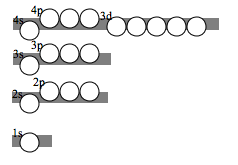 Answers:How many electrons can each of the following orbitals hold?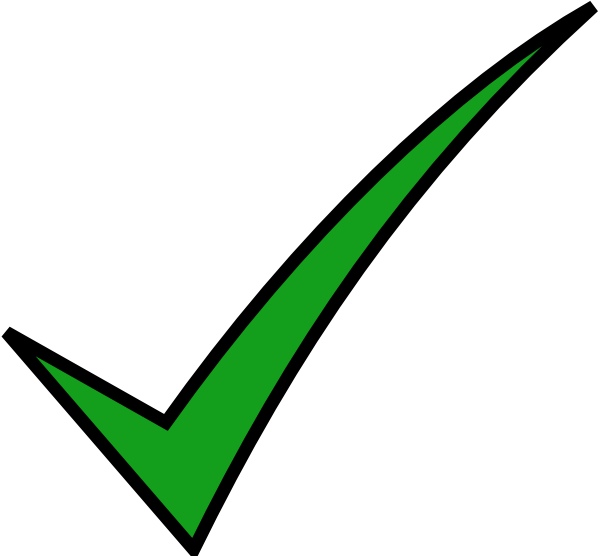 a. 2s = ____2_____				b. 5f = ____14____			What is the maximum number of electrons in the 3rd principal energy level? _18_Draw the orbitals below and then fill in the orbital diagram for the element Fe: